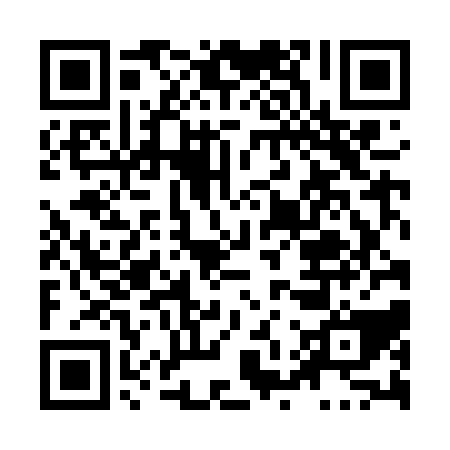 Prayer times for Springfield Settlement, New Brunswick, CanadaMon 1 Jul 2024 - Wed 31 Jul 2024High Latitude Method: Angle Based RulePrayer Calculation Method: Islamic Society of North AmericaAsar Calculation Method: HanafiPrayer times provided by https://www.salahtimes.comDateDayFajrSunriseDhuhrAsrMaghribIsha1Mon3:275:281:266:539:2311:242Tue3:275:291:266:539:2311:243Wed3:285:291:266:539:2211:244Thu3:285:301:266:539:2211:245Fri3:285:311:266:539:2111:246Sat3:295:321:266:539:2111:247Sun3:295:321:276:529:2111:238Mon3:305:331:276:529:2011:239Tue3:305:341:276:529:1911:2310Wed3:315:351:276:529:1911:2311Thu3:315:361:276:519:1811:2312Fri3:325:371:276:519:1711:2113Sat3:345:381:276:519:1711:2014Sun3:365:391:276:509:1611:1815Mon3:385:401:286:509:1511:1716Tue3:395:411:286:499:1411:1517Wed3:415:421:286:499:1311:1318Thu3:435:431:286:489:1211:1119Fri3:455:441:286:489:1111:1020Sat3:475:451:286:479:1011:0821Sun3:495:461:286:479:0911:0622Mon3:515:471:286:469:0811:0423Tue3:535:491:286:469:0711:0224Wed3:555:501:286:459:0611:0025Thu3:575:511:286:449:0510:5826Fri3:595:521:286:449:0310:5627Sat4:015:531:286:439:0210:5428Sun4:035:551:286:429:0110:5229Mon4:055:561:286:419:0010:5030Tue4:075:571:286:408:5810:4831Wed4:095:581:286:408:5710:46